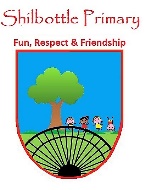 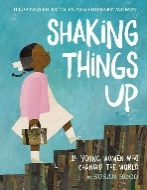 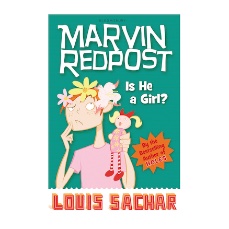 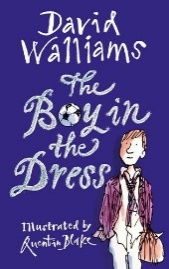 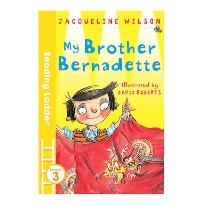 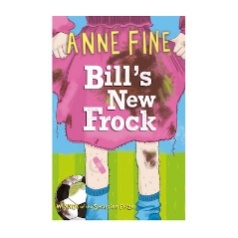 VocabularyMeaningbullyingBullying is done on purpose, it’s not an accident. If someone hurts you during a game by accident that is not bullying, but if every time you played a game they hurt you, or your feelings that would be bullying.conflictWhen 2 individuals or sides do not agree, it can lead to an argument or tension.cultureThe ideas, customs, and social behaviour of a particular people or society.developing worldAreas that are seeking to become more advanced economically and socially.differencesVariety between things/ people, not everyone is the same.direct bullyingBehaviour that hurts, harms, or humiliates and is overt and obvious to anyone witnessing itdiscriminationThe unjust or prejudicial treatment of different categories of people, especially on the grounds of race, age, sex, or disability.indirect bullyingBehaviour that hurts, harms, or humiliates, which is often covert, subtle, and not always immediately acknowledged as bullying.race A race is a categorization of humans based on shared physical or social qualities into groups.racismThe belief that different races possess distinct characteristics, abilities, or qualities, especially so as to distinguish them as inferior or superior to one another.rumoursA story or report that is circulated that has not been verified true.similaritySomething which is the same or very close in likeness.